ΣΥΛΛΟΓΟΣ ΕΚΠΑΙΔΕΥΤΙΚΩΝ Π. Ε.                    Μαρούσι  15 – 10 – 2017                                                                                                                     ΑΜΑΡΟΥΣΙΟΥ                                                   Αρ. Πρ.: 219 Ταχ. Δ/νση: Κηφισίας 211                                           Τ. Κ. 15124 Μαρούσι                                                  Τηλ. : 210 8020697                                                                                         Πληροφ.: Δ. Πολυχρονιάδης (6945394406)     Email:syll2grafeio@gmail.com                                               Δικτυακός τόπος: http//: www.syllogosekpaideutikonpeamarousisou.gr                                                                ΠΡΟΣ                                                                   ΤΑ ΜΕΛΗ ΤΟΥ ΣΥΛΛΟΓΟΥΕΦΥΓΕ ΑΠΟ ΤΗ ΖΩΗ Ο  ΣΥΝΑΔΕΛΦΟΣ ΜΑΣ ΔΑΣΚΑΛΟΣΔΗΜΗΤΡΗΣ ΘΕΟΧΑΡΗΣ  Με βαθιά αισθήματα θλίψης και οδύνης πληροφορηθήκαμε το θάνατο του συναδέλφου μας δασκάλου (και επί σειρά ετών Διευθυντή του 4ου Δημοτικού Σχολείου Αμαρουσίου) Δημήτρη Θεοχάρη.  Το ήθος, η εντιμότητα  και η ευσυνειδησία χαρακτήριζαν τον Δημήτρη Θεοχάρη και η δράση του και η πορεία του ως εκπαιδευτικού λειτουργού της Πρωτοβάθμιας  Εκπαίδευσης  χαρακτηριζόταν από αυτά.Όσοι τον γνωρίσαμε από κοντά θα τον θυμόμαστε και θα τον τιμάμε για πάντα. Το Δ. Σ. του Συλλόγου Εκπ/κών Π. Ε. Αμαρουσίου εκφράζοντας τα ιδιαίτερα αισθήματα θλίψης και οδύνης όλων των συναδέλφων, εκφράζει τα ειλικρινή και βαθιά του συλλυπητήρια στην οικογένεια του εκλιπόντος, αλλά και στα μέλη του Συλλόγου Διδασκόντων του 4ου Δημοτικού Σχολείου Αμαρουσίου.Αντιπροσωπεία του Δ. Σ. του Συλλόγου μας θα παραβρεθεί στην κηδεία του συναδέλφου μας Δ. Θεοχάρη και στη μνήμη του θα καταθέσει χρηματικό ποσό όπου μας υποδείξει η οικογένεια του. Η νεκρώσιμη ακολουθία θα γίνει τη Δευτέρα 16 – 10 – 2017, στις 14:30 στην εκκλησία του κοιμητηρίου Ζωγράφου.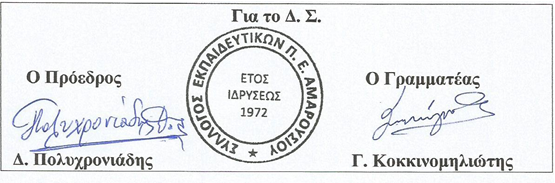 